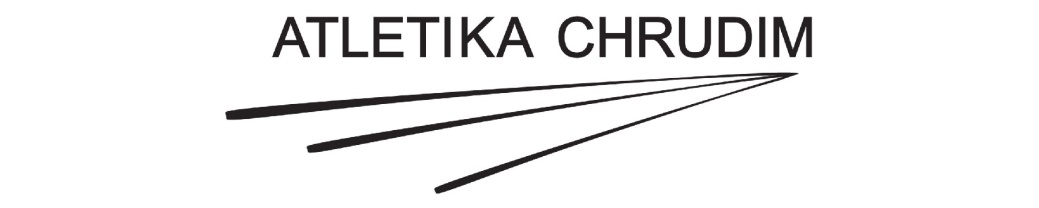 Atletický oddíl Atletika Chrudim, z. s. pořádá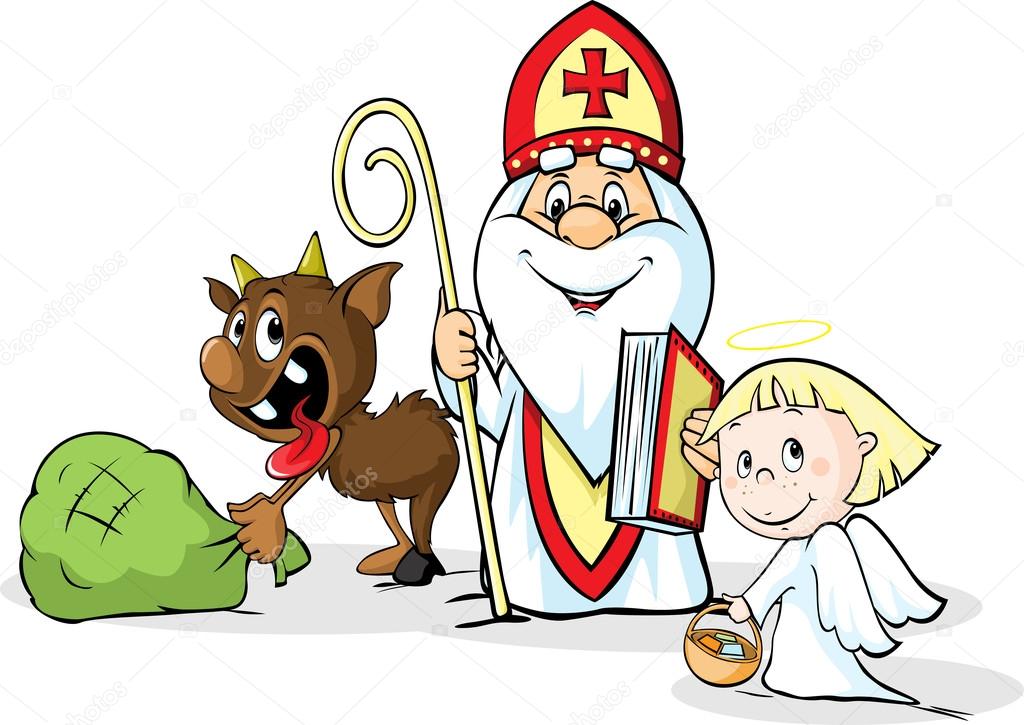 pro děti z atletických přípravekPONDĚLÍ 4. 12. 2017ATLETICKÝ STADION, V Průhonech 685TRASA BĚHU – okruh 1 km okolo areálu atletického stadionuSTART v 15:00 hod.Těšíme se na Vaši účast